                 КАРАР                                                                ПОСТАНОВЛЕНИЕ           23 марта  2017й.                         № 22                        23 марта  2017г.О присвоении почтового адреса      В соответствии с Федеральным законом от 24.07.2007 года № 221- ФЗ «О государственном кадастре недвижимости»:1. Осуществлять внесение изменений в сведения кадастра недвижимости в рамках информационного воздействия  (ст.15 Закона) нижеследующему адресу, так как ему присвоен почтовый адрес:     кадастровый номер- 02:02:080301:36, площадью 2707  кв.м.     452113, Республика Башкортостан,  Альшеевский район, д.Устьевка,      ул.Центральная, д.7. кадастровый номер- 02:02:080301:35, площадью  1374 кв.м.     452113, Республика Башкортостан,  Альшеевский район, д.Устьевка,      ул.Центральная, д.5.Глава  сельского поселенияТрунтаишевский сельсовет                                                 Х.А.ЛутфурахмановБАШҠОРТОСТАН  РЕСПУБЛИКАҺЫӘЛШӘЙ РАЙОНЫМУНИЦИПАЛЬ РАЙОНЫНЫҢТОРОНТАЙЫШ АУЫЛ СОВЕТЫАУЫЛ БИЛӘМӘҺЕХАКИМИӘТЕ(БАШҠОРТОСТАН РЕСПУБЛИКАҺЫӘЛШӘЙ РАЙОНЫТОРОНТАЙЫШ  АУЫЛ СОВЕТЫ)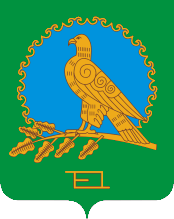               АДМИНИСТРАЦИЯСЕЛЬСКОГО ПОСЕЛЕНИЯТРУНТАИШЕВСКИЙ СЕЛЬСОВЕТМУНИЦИПАЛЬНОГО РАЙОНААЛЬШЕЕВСКИЙ РАЙОНРЕСПУБЛИКИ БАШКОРТОСТАН(ТРУНТАИШЕВСКИЙ СЕЛЬСОВЕТАЛЬШЕЕВСКОГО  РАЙОНАРЕСПУБЛИКИ БАШКОРТОСТАН)